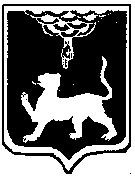 АДМИНИСТРАЦИЯ ГОРОДА ПСКОВАКОМИТЕТ ПО УПРАВЛЕНИЮ МУНИЦИПАЛЬНЫМ ИМУЩЕСТВОМ ГОРОДА ПСКОВАПРИКАЗот  ________№ 01-05/___                                                               г. ПсковВ связи с необходимостью корректировки и добавлением показателей, в соответствии с частью 4 статьи 19 Федерального закона от 05.04.2013 № 44-ФЗ «О контрактной системе в сфере закупок товаров, работ, услуг для обеспечения государственных и муниципальных нужд», в  целях реализации постановления Администрации города Пскова от 30 декабря 2016 № 1821 «Об утверждении Правил определения нормативных затрат на обеспечение функций органов местного самоуправления муниципального образования «Город Псков», органов Администрации города Пскова, включая подведомственные им казенные учреждения»,  ПРИКАЗЫВАЮ: 2. Заместителю председателя Комитета по управлению муниципальным имуществом города Пскова Михайленко С.А. в течение 5 рабочих дней со дня подписания настоящего Приказа разместить  Приказ в единой информационной системе в сфере закупок по адресу: http://zakupki.gov.ru.3. Настоящий Приказ вступает в силу с момента размещения в единой информационной системе в сфере закупок.4. Контроль за исполнением настоящего приказа оставляю за собой. Приложение №19к Нормативным затратам  на обеспечение функций Комитета по управлению муниципальным                                                               имуществом города ПсковаНормативыобеспечения функций Комитета по управлению муниципальным имуществом города Пскова, применяемых при расчете нормативных затрат  на оплату расходов, связанных с изготовлением технических планов объектов коммунально-бытового назначения.Стоимость изготовления одного технического плана определена на основе метода сопоставимых рыночных цен (анализа рынка) с использованием ценовой информации, содержащейся в реестре контрактов, заключенных заказчиками в соответствии с частью 6 статьи 22 Федерального закона от 05.04.2013 № 44-ФЗ «О контрактной системе в сфере закупок товаров, работ, услуг для обеспечения государственных и муниципальных нужд», на основании проведенных аукционов электронной торговой площадкой РТС-тендер.Приложение №26к Нормативным затратам  на обеспечение функций Комитета по управлению муниципальным                                                               имуществом города ПсковаНормативыобеспечения функций Комитета по управлению муниципальным имуществом города Пскова, применяемых при расчете нормативных затрат  на приобретение мебели*Потребность обеспечения Комитета мебелью определяется, исходя из прекращения использования имеющейся мебели вследствие ее физического износа, но не более норматива, указанного в графе 2 настоящего приложения.Председатель комитета						Е.В. КузнецоваО внесении изменений в Приказ Комитета по управлению муниципальным имуществом города Пскова от 27.01.2017 №01-05/144 «Об утверждении  нормативных затрат на обеспечение функций Комитета по управлению муниципальным имуществом города Пскова»Внести в Приложение к приказу Комитета по управлению муниципальным имуществом города Пскова от 27.01.2017 №01-05/144 «Об утверждении  нормативных затрат на обеспечение функций Комитета по управлению муниципальным имуществом города Пскова» Нормативные затраты на обеспечение функций Комитета по управлению муниципальным имуществом города  Пскова следующие изменения:Приложения к Нормативным затратам на обеспечение функций Комитета по управлению муниципальным имуществом города  Пскова №№ 19 и 26 читать в новой редакции, согласно приложению к настоящему ПриказуПредседатель комитетаЕ.В. КузнецоваНаименование Единица измерения Стоимость, руб.Изготовление технического плана на объект коммунально-бытового назначения.шт.11 000,00НаименованиеКоличество единиц*Предельная цена за 1 единицуРабочее место муниципального служащего, замещающего главную должность муниципальной службы  категории «В»- председатель Комитета по управлению муниципальным имуществом города ПсковаРабочее место муниципального служащего, замещающего главную должность муниципальной службы  категории «В»- председатель Комитета по управлению муниципальным имуществом города ПсковаРабочее место муниципального служащего, замещающего главную должность муниципальной службы  категории «В»- председатель Комитета по управлению муниципальным имуществом города ПсковаКресло рабочее1 единица на 1 муниципального служащего14000,0 рублейРабочее место муниципальных служащих, занимающих старшую должность категории «В»Рабочее место муниципальных служащих, занимающих старшую должность категории «В»Рабочее место муниципальных служащих, занимающих старшую должность категории «В»Кресло рабочее1 единица на 1 муниципального служащего8000,0 рублейРабочее место муниципальных служащих, занимающих старшую должность категории «В»Рабочее место муниципальных служащих, занимающих старшую должность категории «В»Рабочее место муниципальных служащих, занимающих старшую должность категории «В»Стул офисный1 единица на 1 муниципального служащего4000,0 рублейМебель для хранения архивных документовМебель для хранения архивных документовМебель для хранения архивных документовСтеллаж металлический, размер 2000*1000*300 мм, усиленные стойки, 6 полок 10 единиц 6100,0 рублей